Tharik 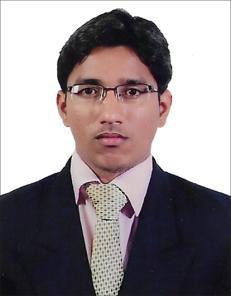 E-Mail: tharik-395605@2freemail.com Introduction:A senior system Administrator with great leadership skills to lead a team and effectively manage a work group to achieve organization’s mission.Currently seeking a challenging position in your esteemed organization, where I can effectively contribute my professional and pesonal skills and abilities to enhance organizational growth and profitability by creating a challenging environment and contributing towards the success.Educational Qualification:Bachelors of Technology in Information Technology (B.Tech IT) in Aalim Muhammad Salegh Engineering College (Affiliated to Anna University), Avadi IAF, Chennai, India (Passing year of 2011) with aggregate marks of 64%.Diploma in Technology in Information Technology (Dip.IT) in Aalim Muhammed Salegh Polytechnic college (Affiliated to DOTE) Avadi IAF, Chennai, India (Passing year of 2008) with aggregate marks of 76%.Higher Secondary at Imam Shafi (Rah) Matriculation Higher Secondary School, Adirampattinam, Tamil Nadu, India (Passing year of 2006) with aggregate marks of 54%.Working Experience:Location: Chennai, India.Designation : Senior System Administrator ( Apr 2015 – Mar 2019 )Roles and Responsibilities:Produce sales reports using the software ‘Wondersoft’ and present the reports to the admininstrative department.Create and send bills to the customers through the using the above mentioned software‘Wondersoft’.Prepare end-of-the-month closing stock reports and start-of-the-month opening stock reports for better tracking of inventory.Lead a team of five system administrators under my supervision to ensure work productivity and optimal output.Create and maintain a catalogue of suppliers and customers using Wondersoft software.Designation : Inventory control and Operation Assistant ( Jan 2012 – Mar 2015)Roles and Responsibilities:Systematically maintain a ledger of total inventory in stock and device a plan for replenishmentOwned Handle product purchase invoices and enter them into the application repository.Facilitate meetings between sales representatives and brand partners for introduction of any new medicines and help advertise new product to the customers.Purchase order and product receipt validations to ensure accurate order delivery.Other Computer Skills:Basics of JavaBasics of .NetBasics of Software testingWell versed with Microsoft Office Tools (MS Word, Excel and PowerPoint)Webpage development (Design and Maintain web pages)Strength and Improvement areas:Very Dynamic and result-oriented personality.Willing to meet different kinds of people and grasp the best from them.Quick learner.Person with effective problem solving abilities.Good communication skills.Flexible and adaptive to fast pace environment.I do hereby confirm that the information furnished above are true to my knowledge and belief.(Tharik)Personal Details:Date of birth:16th November 1988Gender:MaleNationality:IndianReligion:IslamLanguages known:English, TamilCurrent Visa Status:UAE Visitor’s Visa